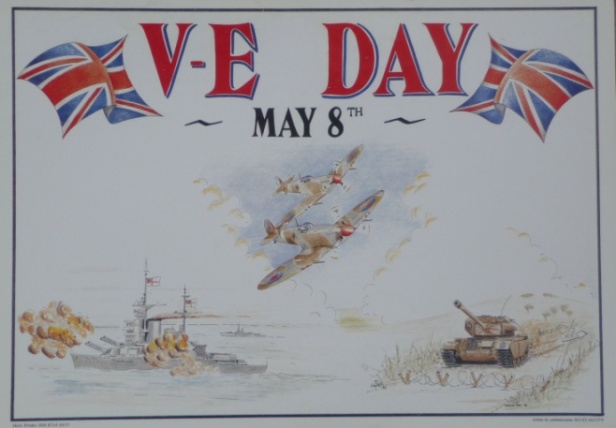 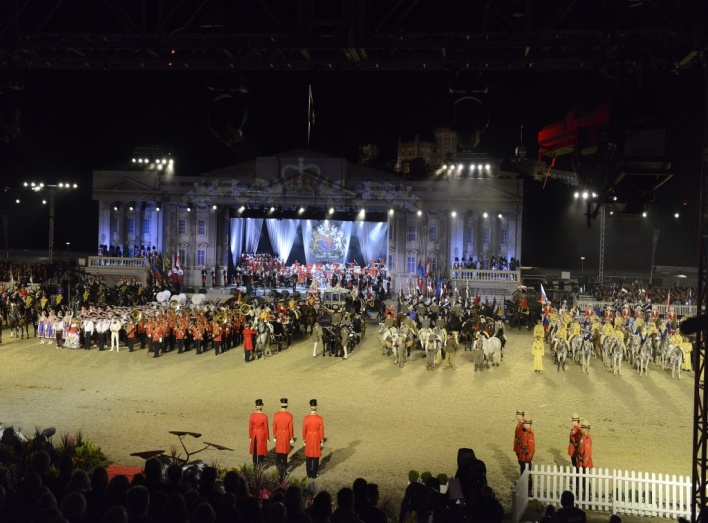 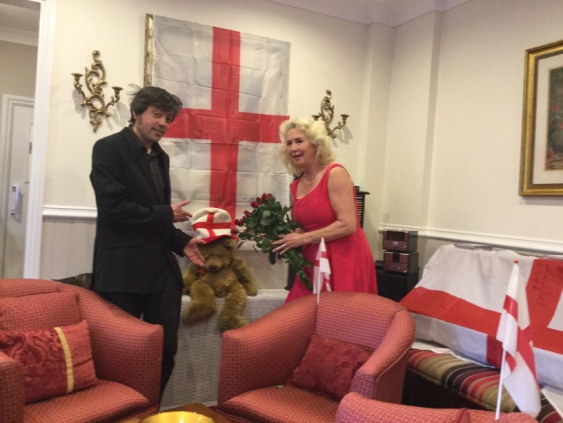 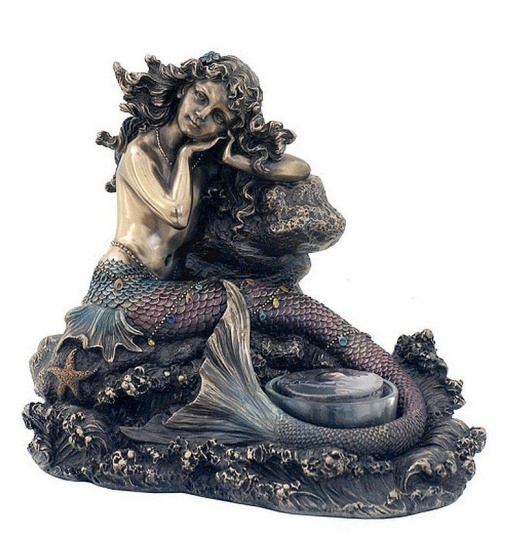 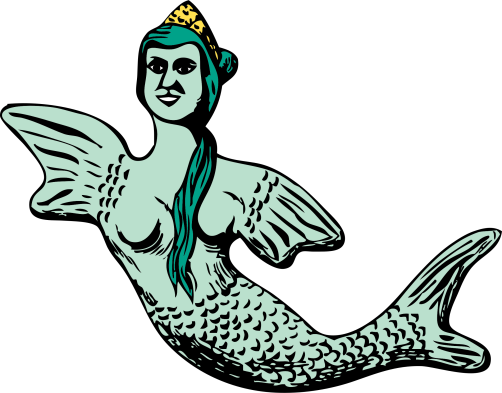 Birthday celebrations, outings and in-house entertainment in April – something for everyone!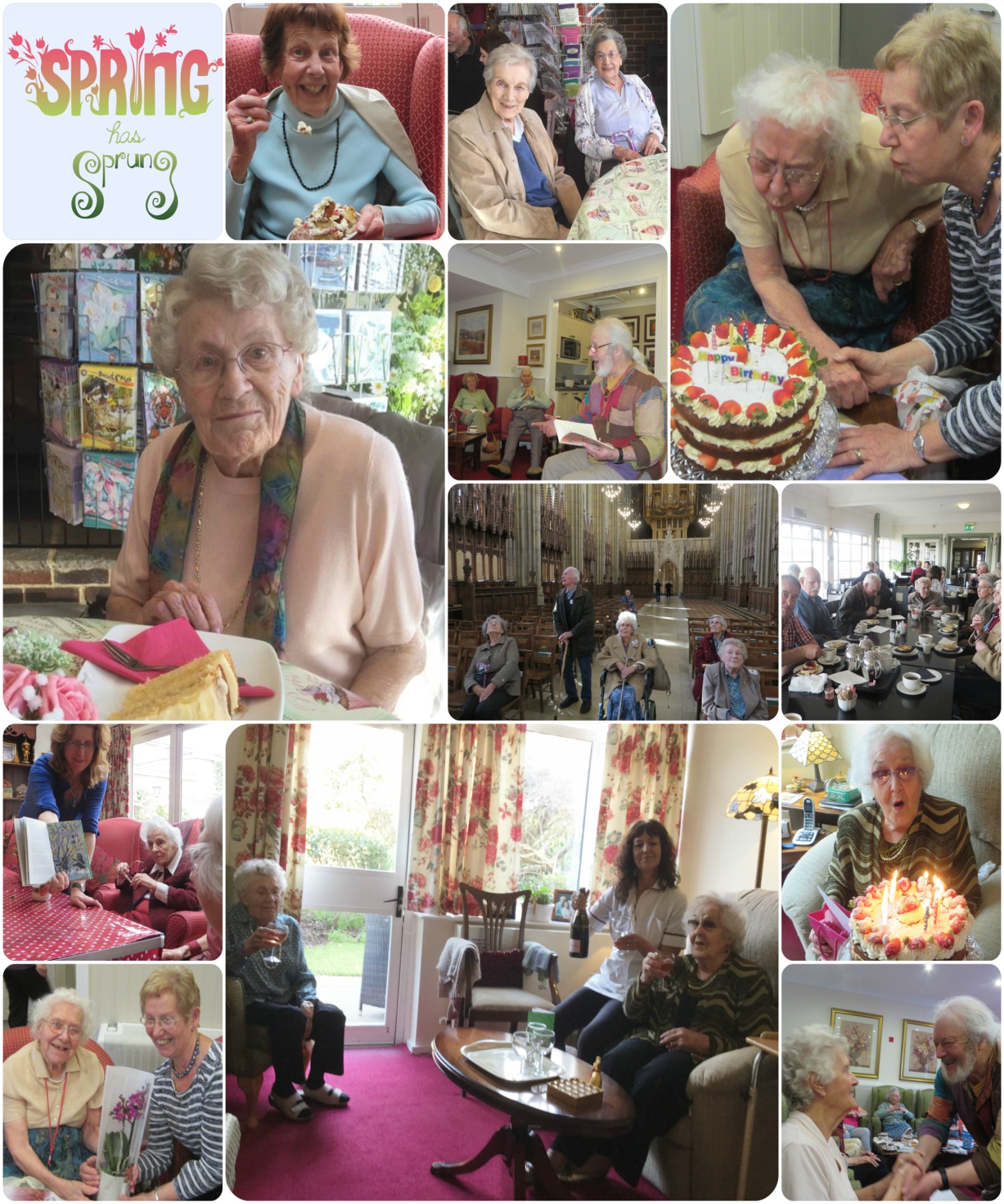 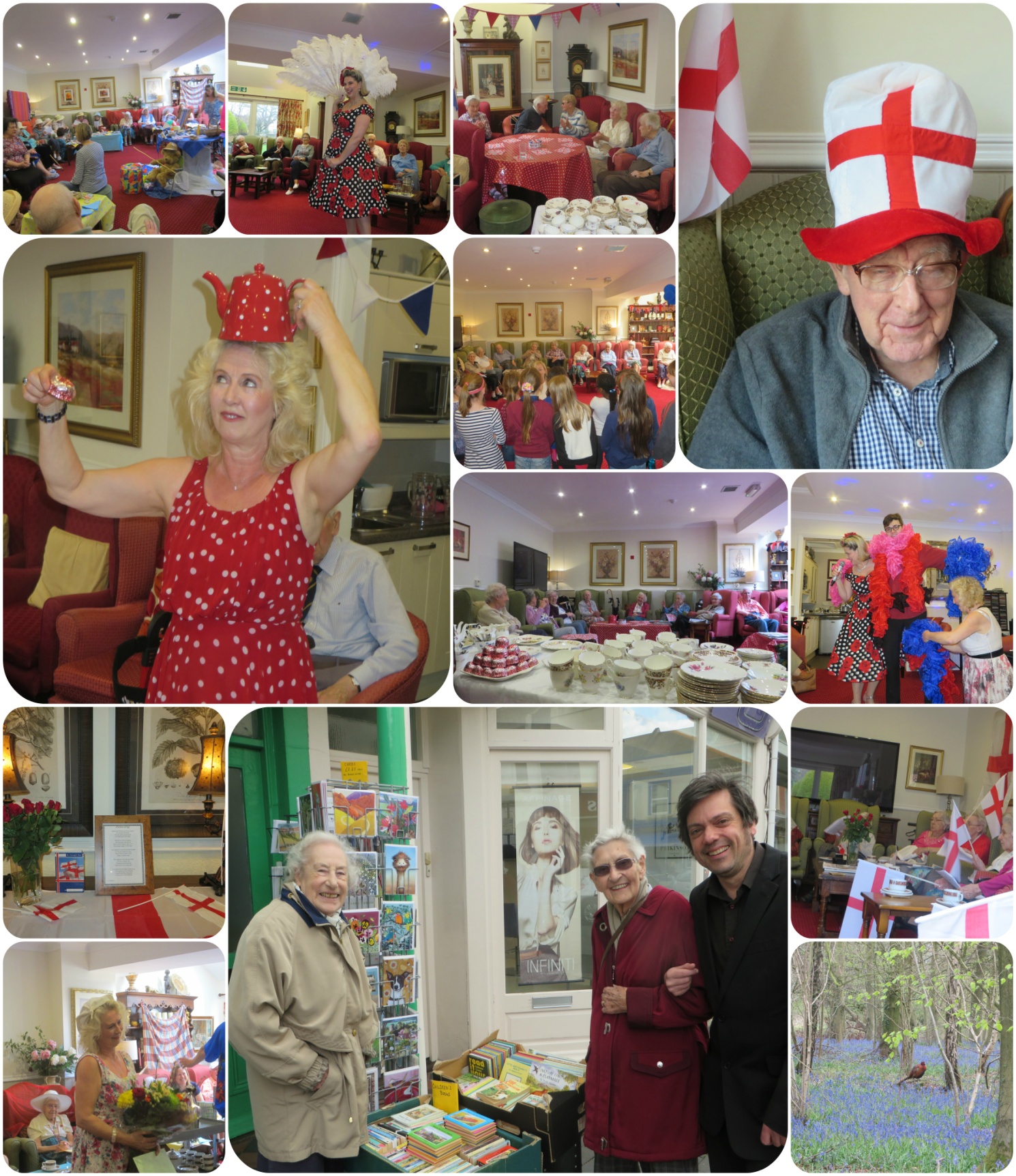 Goodbye to Jeanette – we wish you all the very best and we will all miss you.Hello to Pete, taking over the reins from Jeanette – big shoes to fill – Welcome to you from us all.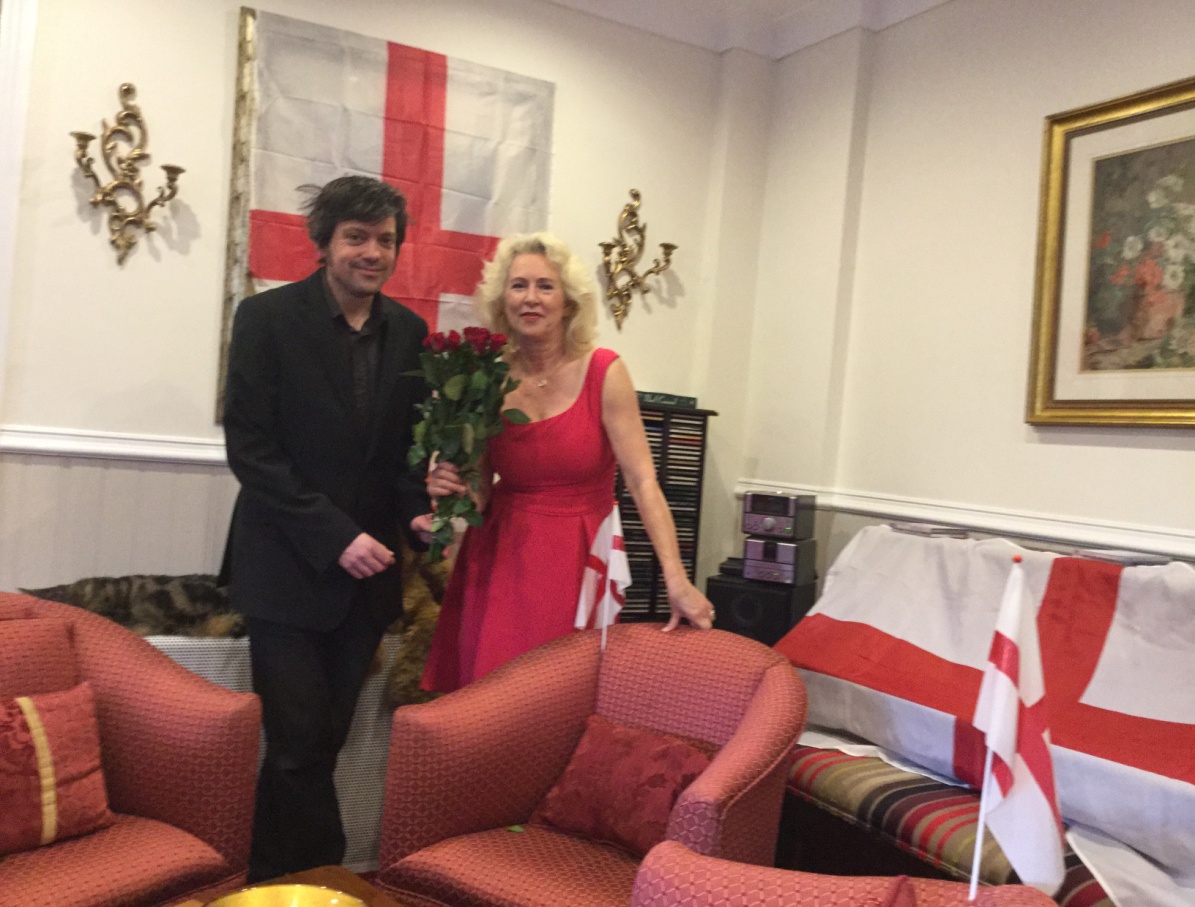 Mermaid vs Siren Mermaids and sirens are imaginary creatures that have the upper body and faces like women with lower bodies of birds or fish. Mermaids commonly find mention in the folklore of most civilizations and cultures as beautiful aquatic creatures that are half woman and half fish. However, there are many different names given to such creatures like sirens, nixies, undines, water nymphs, mermaids, and so on that are enough to confuse people. People remain especially confused between mermaid and siren because of their similarities. They are different as will be explained.MermaidWater in all cultures is believed to be full of life. Across all cultures, myth and folklore mention aquatic creatures that are half woman and half fish. These gentle creatures have always been depicted as beautiful, gentle, and helping sailors and others travelling through the seas. 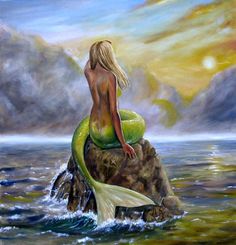 Despite the fact that these creatures do not exist and are only found in folklore, books, and films, they remain as charming and enduring as ever, and we find artifacts and depictions in all cultures across the world. The first of the mermaids is believed to be Atargatis who jumped into the sea, to transform herself into a mermaid for accidentally causing the death of her lover. In most stories, these creatures are shown as innocent and benevolent beings helping humans in one way or the other. In fact, in some of the stories, a mermaid is shown falling in love with a human being.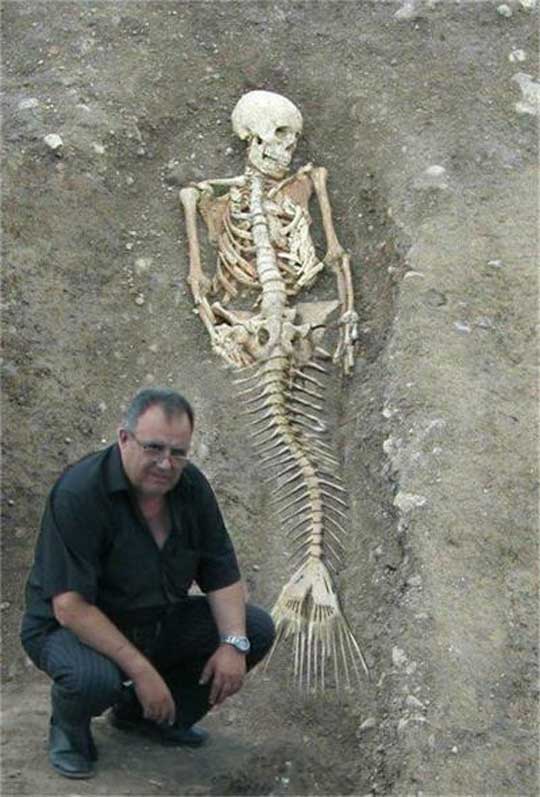 Human beings have been reporting sightings of creatures like mermaids since time immemorial. There has been no concrete proof of their existence (or has there?!), but they remain a part of our art and culture in the form of cartoons, books, movies, gift items and other items used for decoration.SirenSirens are mythological characters or creatures found in Greek mythology. They were pointed out as nymphs who lived on islands surrounded by cliffs and enchanted approaching sailors by their voice and music. It is the appearance of the sirens that has been confusing as in some stories they are depicted as birds with human heads while in others they are depicted as half woman and half fish, to make them look like mermaids. There is also confusion because of the fact that, in some languages like French, the word for mermaids is actually siren. However, in most of the stories, sirens have been shown singing songs to attract sailors. Sailors became lured and lost their sense of direction thereby causing shipwreck, and drowned in the seas.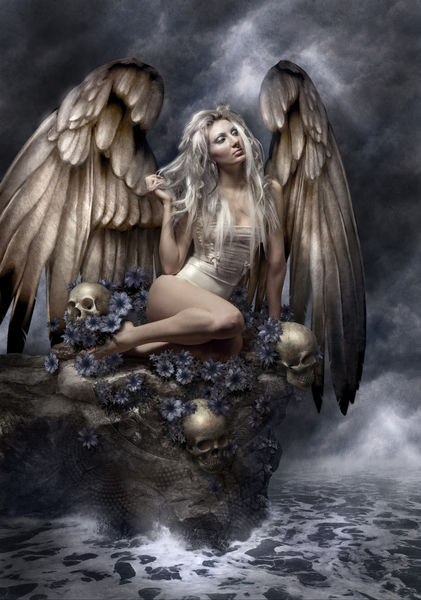 What is the difference between Mermaid and Siren?• Mermaids are aquatic creatures while sirens are not.• Mermaids find mention in the folklore and stories of all cultures and civilizations while sirens are found in Greek mythology only.• Mermaids are shown as gentle and benevolent, whereas sirens are believed to have evil intentions.• Mermaids are half woman and half fish whereas sirens are believed to be birds with head of the woman.• Sirens sing songs to mesmerize sailors and cause their drowning. They are also shown as man eaters in some stories. On the other hand, mermaids are always depicted as gentle and benevolent, and ready to help human beings. In some stories, they even fall in love with human beings.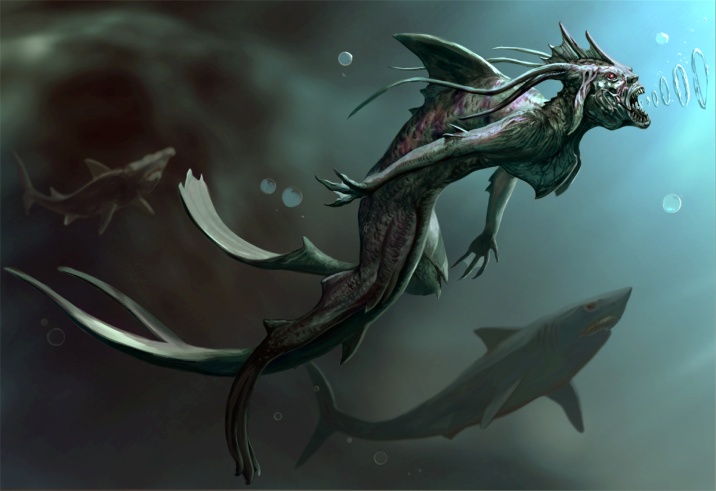 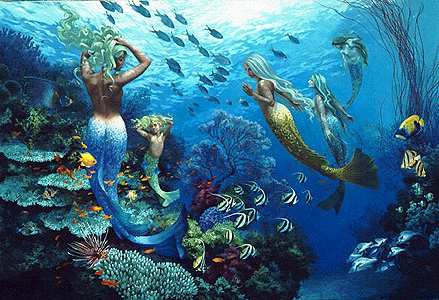 The Mermaid


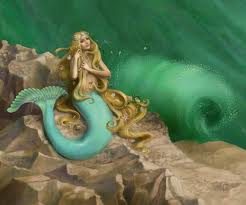 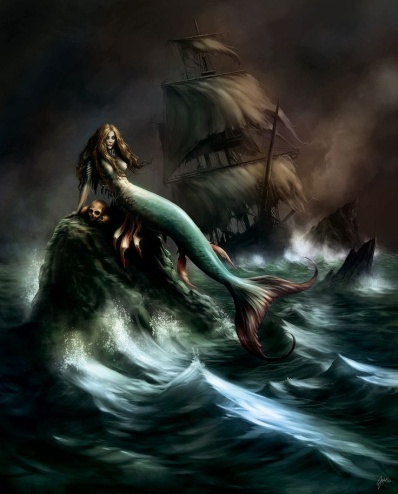 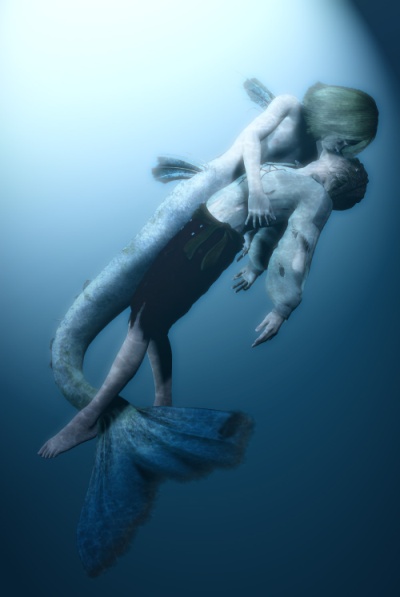 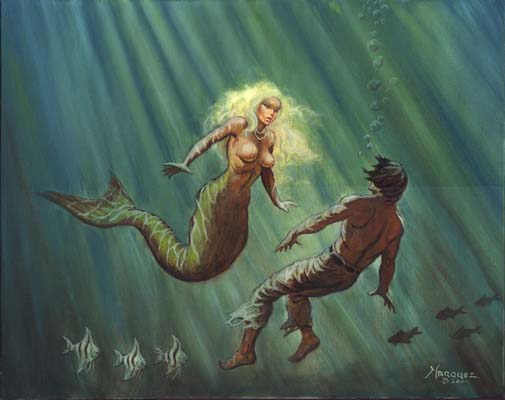 The Best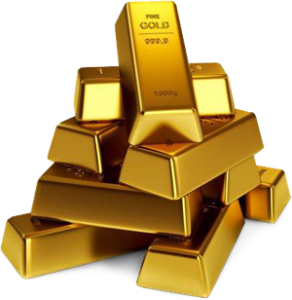 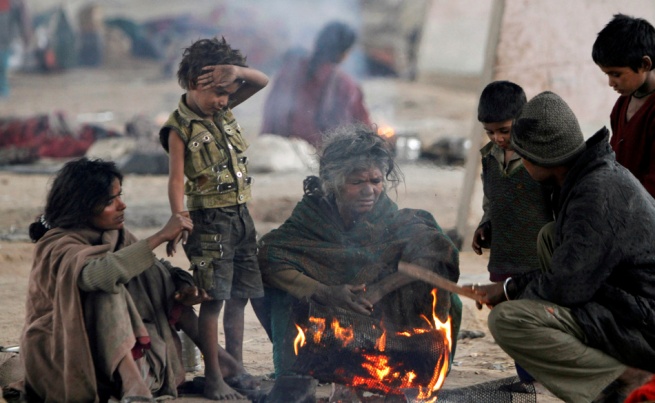 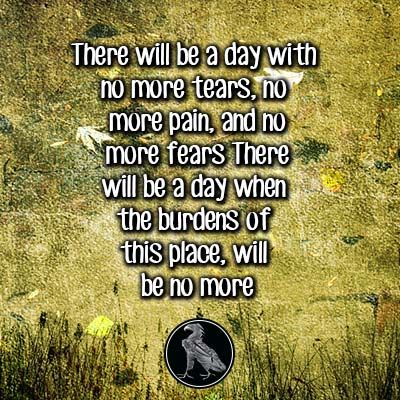 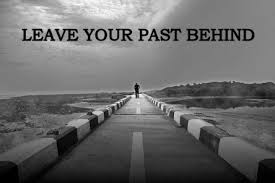 A Mystery of the Sea

On May 7 1915 the liner Lusitania was torpedoed off the South coast of Ireland and sank with the loss of 1.198 lives, including 128 Americans. 

Shortly after the torpedo struck there was a second explosion. This caused the ship to heel, severely hampered the launching of lifeboats and caused Lusitania to sink more quickly – 18minutes.

In England it was assumed there had been a second torpedo. But the U-boat commander said he had fired only one, this was supported by the U-boat's log. 

The Germans maintained that Lusitania, an American and therefore neutral vessel,   had been carrying munitions to Britain, and that these had exploded, causing the second and disastrous explosion.

In England there was outrage at the sinking, and an official inquiry was held in London. It was still widely believed that there had been a second torpedo though Germany denied it. They stuck to the munitions allegation, though there was no evidence for it.

Survivors, including the ship's Master, gave evidence. The suggestion that there might have been a boiler explosion was discounted by the Master and others.

The munitions story was hotly denied, and other suggestions ranging from sabotage to an explosion of coal dust, were also ruled out.

Not surprisingly the inquiry decided that, despite German denials, there had been a second torpedo. But had there? And if it was not a torpedo, what was it? 

We still don't know.                                                               (Thank you John)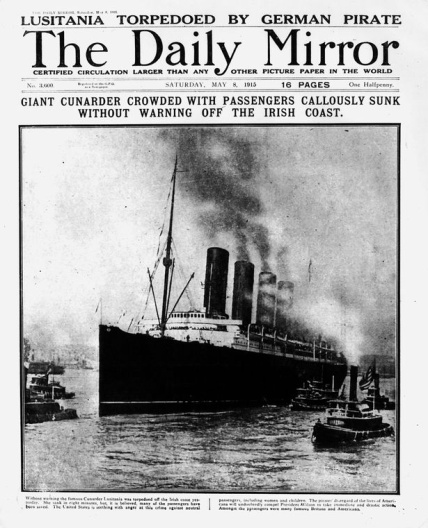 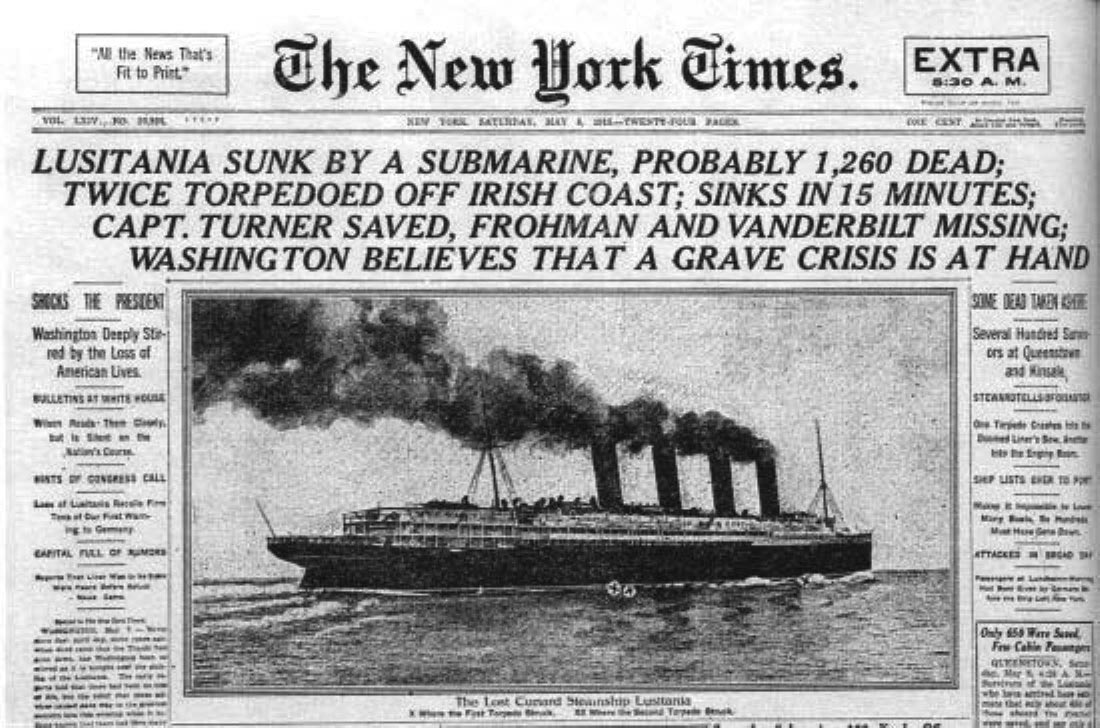 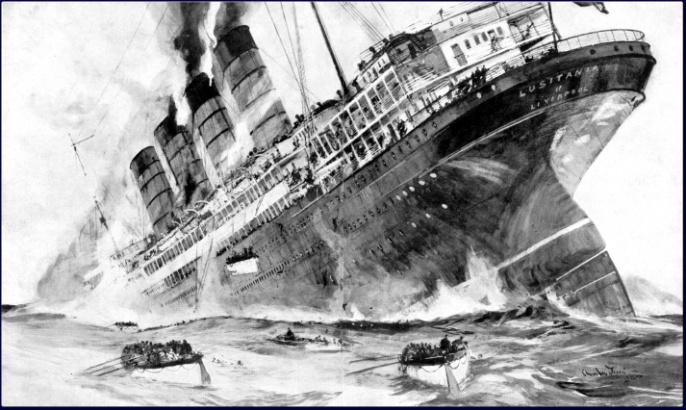 Some Entertainment Coming This MonthAs well as our weekly outings in the mini-van or walk/ride to the shops/parks etc. we also have many of our favourite entertainers joining us, such as:2nd May - Singers - Lizzie and Tony5th May – A talk from Air Ambulance6th May – Singer/Guitarist - Geoff Field7th May – Sundown Ukulele Band9th May – Robbie Magic10th May – Crafts with Eloise11th May – Singer Lynne13th May – Jessica, Rustington Curator14th May – Singer Terry20th May – Singer Rudi21st May – Papa Geoff23rd May – Zoe, Alive Activities24th May – Roger – Informative talk25th May – Bertie Boater – Singer and Banjo Player27th May – Singers - Harvest Home28th May – Alan Campbell29th May – Singer – Lori30th May – Sand Art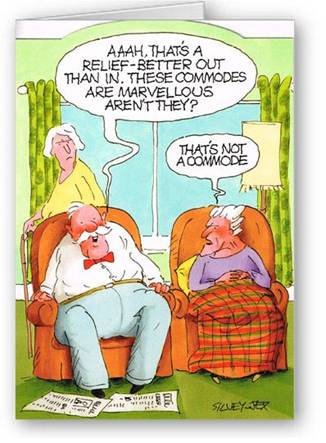 Thank you Rosemary, for sharing these cards with us.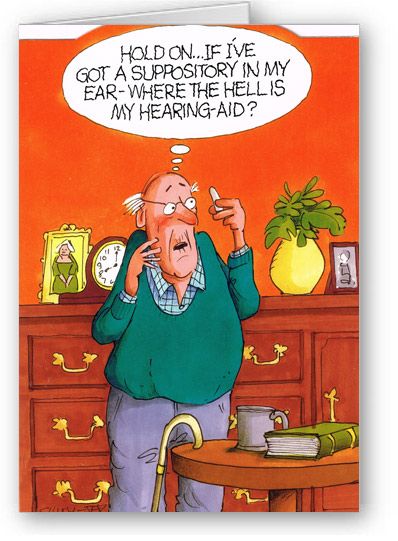 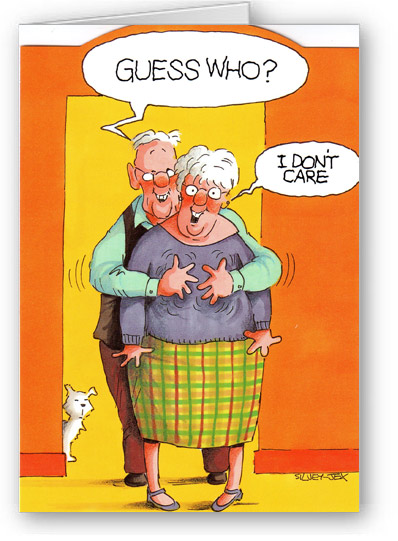 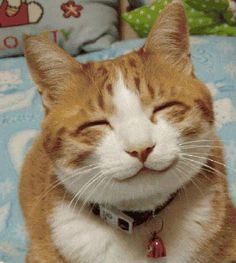 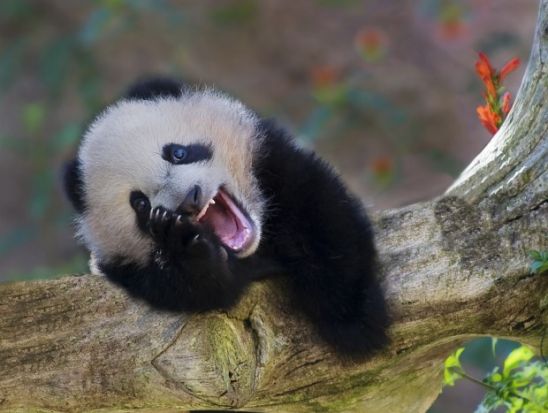 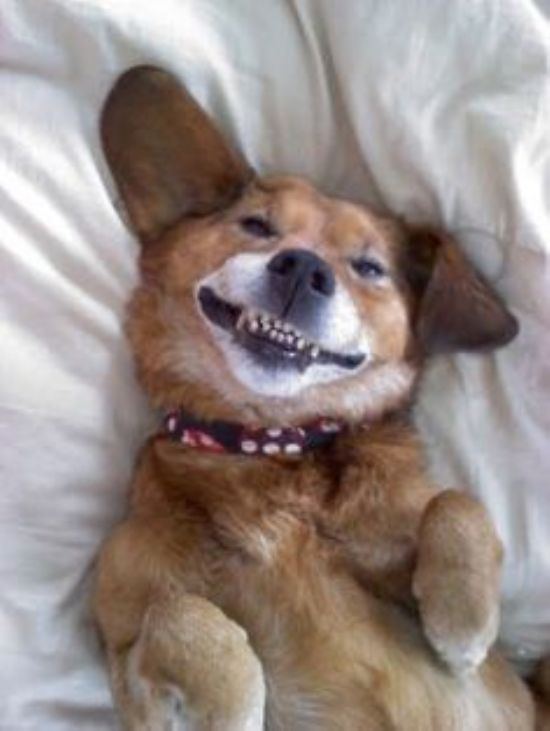 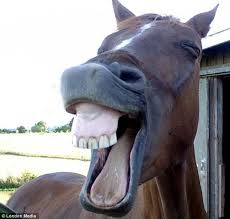 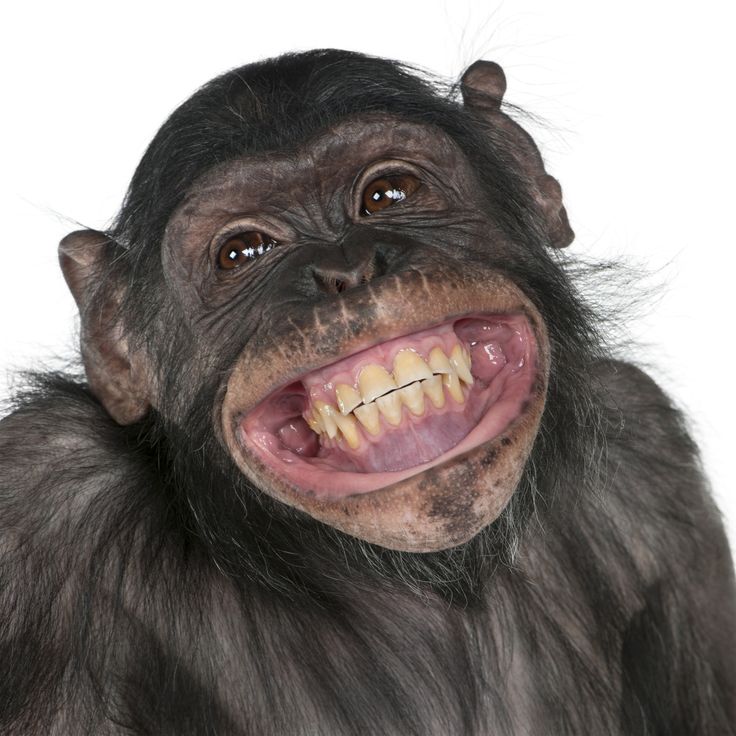 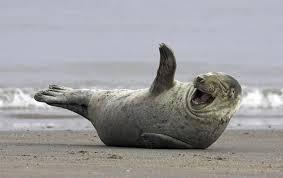 The Shelley does not hold, nor claim to hold the copyright on any article or photograph found in print or on the Internet.